DO NOT use this machine/equipment unless you have been trained in its safe use and are deemed a competent operator!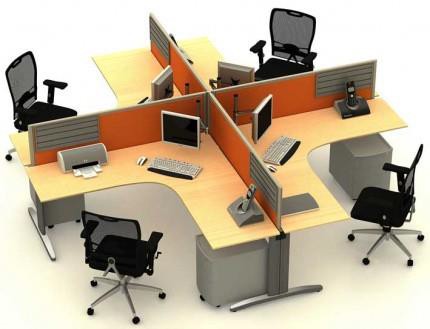 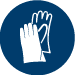 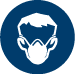 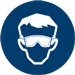 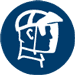 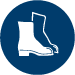 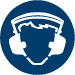 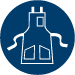 Keyboard: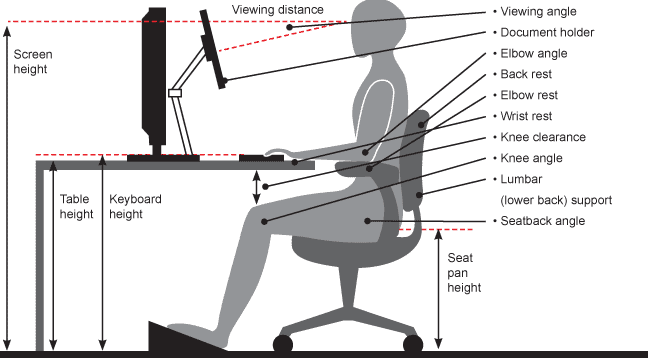 To position the keyboard at the optimum height, the worker should be able to sit upright with the arms hanging naturally from the shoulders. The elbows should bend at approximately 90 degrees when the fingers are on the home row of the keyboard.Mouse:Should be as close to the user’s side as possible (little stretching).The worker’s arm and hand should in the natural position as discussed for keyboard use.The size and shape of the mouse should also be considered.the wrist should be bent as little as possiblethe buttons should not require awkward finger positions or stretchingIt is best if the mouse is moved from the shoulder, rather than just having the wrist and fingers provide the movement.Seating:Should be height-adjustable so that the workers can positions his/her body at the optimum height for proper monitor, keyboard and mouse positioning.The worker should be able to vary seating position through the dayThe seat height should allow the worker to place his/her feet flat on the floor with the thighs roughly parallel to the floor.If the monitor height is not adjustable, the seat height should be adjusted.Footrests should be used by shorter workers to allow the seat height to be raised to the optimum height.Try to sit with good posture as much as possible.Desks:Where desk height is adjustable workers are most able to ensure ergonomic positioning.Newly-purchased office furniture should offer the most in flexibility.Additional equipment might be appropriate. Workers should request these if they require them:Headsets for those using the telephone a lot.Document holders (which should be placed beside the screen and at the same level).Anti-glare screens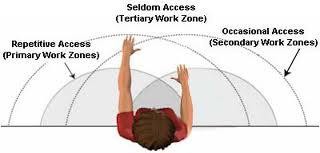 Title:	Safe Work Practices & Procedure Computer WorkstationTitle:	Safe Work Practices & Procedure Computer WorkstationNo. Title:	Safe Work Practices & Procedure Computer WorkstationTitle:	Safe Work Practices & Procedure Computer WorkstationIssue Date: Risk Level: MEDPage Number: 1 of 3Title:	Safe Work Practices & Procedure Computer WorkstationTitle:	Safe Work Practices & Procedure Computer WorkstationNo. Title:	Safe Work Practices & Procedure Computer WorkstationTitle:	Safe Work Practices & Procedure Computer WorkstationIssue Date: Risk Level: MEDPage Number: 2 of 3Title:	Safe Work Practices & Procedure Computer WorkstationTitle:	Safe Work Practices & Procedure Computer WorkstationNo. Title:	Safe Work Practices & Procedure Computer WorkstationTitle:	Safe Work Practices & Procedure Computer WorkstationIssue Date: Risk Level: MEDPage Number: 3 of 3Workstation Organization:Organize your work materials and accessories into primary and secondary work zones4. Look away from your screen periodically to refocus your eyes. A good practice is the 20-20-20 guideline which is to look away from your computer screen every 20 minutes and look at something 20 feet away for 20 seconds5. Avoid prolonged sitting. Periodically get up and move around.Follow these general office safety guidelines:Keep stairs, aisles, walkways and floors clear of obstructions and clutter.Close drawers of desks and filing cabinets when not in use.Replace or report defective office furniture, office equipment or appliances to management.Review and follow the manufacturer’s directions with respect to the use of all office equipment, appliances and furniture.Know the location of fire extinguishers for the office areaKnow the emergency response procedures applicable to the office areas.Forms Associated with this PolicyINSERT APPLICABLE OHS LEGISLATION HERE IF REQUIRED